    РЕШЕНИЕ                               с.Старый Юраш	                                КАРАР№ 134						 	                     «16» ноября 2018 годаО внесении изменений в решение Совета Староюрашскогосельского поселения Елабужского муниципального района от 15.12.2017 года № 97 «О бюджете Староюрашского сельского поселения Елабужского муниципального района Республики Татарстан на 2018 год и на плановый период 2019 и 2020 годов»      В соответствии с Положением «О бюджетном процессе в Староюрашском сельском поселении Елабужского муниципального района» и руководствуясь статьей 9 Бюджетного кодекса Российской Федерации, Совет Староюрашского сельского поселенияРЕШИЛ:Внести в Решение Совета Староюрашского сельского поселения от 15 декабря 2017 года №97 «О бюджете Староюрашского сельского поселения на 2018 год и на плановый период 2019 и 2020 годов» следующие изменения:в статье 1:в части 1в пункте 1 цифры «2 573,8» заменить цифрами «2 740,1»;в пункте 2 цифры «2 612,1» заменить цифрами «2 896,5»;в пункте 3 цифры «38,3» заменить цифрами «156,4»;в части 3приложение 1 «Источники финансирования дефицита бюджета Староюрашского сельского поселения Елабужского муниципального района Республики Татарстан на 2018 год» изложить в новой редакции;в статье 3приложение 2 «Прогнозируемые объемы доходов бюджета Староюрашского сельского поселения на 2018 год» изложить в новой редакции;в статье 5:в части 1приложение 5 «Ведомственная структура расходов бюджета Поселения на 2018 год » изложить в новой редакции;в части 2приложение 6 «Распределение бюджетных ассигнований бюджета Поселения по разделам, подразделам, целевым статьям (муниципальным программам и непрограммным направлениям деятельности), группам видов расходов классификации расходов бюджетов на 2018 год» изложить в новой редакции; в части 3приложение 7 «Распределение бюджетных ассигнований бюджета Поселения по целевым статьям (муниципальным программам и непрограммным направлениям деятельности), группам видов расходов, разделам, подразделам классификации расходов бюджетов на 2018 год» изложить в новой редакции; в статье 9:цифры на 2018 год «799,3» заменить цифрами «965,6»;приложение 9 «Межбюджетные трансферты, передаваемые бюджетам поселений из бюджета Елабужского муниципального района Республики Татарстан на 2018 год» изложить в новой редакции.Данное решение подлежит официальному опубликованию в средствах массовой информации.Председатель       						Р.Г. ЮнусовСОВЕТ СТАРОЮРАШСКОГО СЕЛЬСКОГО ПОСЕЛЕНИЯ ЕЛАБУЖСКОГО МУНИЦИПАЛЬНОГОРАЙОНАРЕСПУБЛИКИ ТАТАРСТАН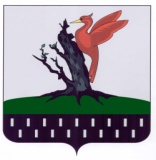 ТАТАРСТАН РЕСПУБЛИКАСЫАЛАБУГА  МУНИЦИПАЛЬРАЙОНЫ ИСКЕ ЮРАШ АВЫЛ ҖИРЛЕГЕ  СОВЕТЫПриложение 1Приложение 1Приложение 1к решению Советак решению Советак решению СоветаСтароюрашского  сельского поселенияСтароюрашского  сельского поселенияСтароюрашского  сельского поселенияот «16» ноября 2018г. № 134          от «16» ноября 2018г. № 134          от «16» ноября 2018г. № 134          Таблица 1ИСТОЧНИКИ
финансирования дефицита бюджета 
Староюрашского сельского поселения на 2018 годИСТОЧНИКИ
финансирования дефицита бюджета 
Староюрашского сельского поселения на 2018 годИСТОЧНИКИ
финансирования дефицита бюджета 
Староюрашского сельского поселения на 2018 годИСТОЧНИКИ
финансирования дефицита бюджета 
Староюрашского сельского поселения на 2018 год(тыс. рублей)Код показателяНаименование показателяСуммаСуммаКод показателяНаименование показателяДействующая редакцияПредлагаемая редакция01 00 00 00 00 0000 000ИСТОЧНИКИ ВНУТРЕННЕГО ФИНАНСИРОВАНИЯ ДЕФИЦИТА БЮДЖЕТА38,3156,401 05 00 00 00 0000 000Изменение остатков средств на счетах по учету средств бюджета38,3156,4 01 05 00 00 00 0000 500Увеличение остатков средств бюджета-2 573,8-2 740,1 01 05 02 00 00 0000 500Увеличение прочих остатков бюджета -2 573,8-2 740,1 01 05 02 01 00 0000 510Увеличение прочих остатков денежных средств бюджета -2 573,8-2 740,101 05 02 01 10 0000 510Увеличение прочих остатков денежных средств бюджета сельского поселения-2 573,8-2 740,101 05 00 00 00 0000 600Уменьшение остатков средств бюджета2 612,12 896,501 05 02 00 00 0000 600Уменьшение прочих остатков средств бюджета2 612,12 896,501 05 02 01 00 0000 610Уменьшение прочих остатков денежных средств бюджета2 612,12 896,501 05 02 01 10 0000 610Уменьшение прочих остатков денежных средств бюджета сельского поселения2 612,12 896,5Приложение 2Приложение 2к решению Советак решению СоветаСтароюрашского сельского поселенияСтароюрашского сельского поселенияот «___ » _________ 2018г. № ___от «___ » _________ 2018г. № ___Таблица 1Прогнозируемые объемы доходов      Прогнозируемые объемы доходов      Прогнозируемые объемы доходов      Прогнозируемые объемы доходов      бюджета Староюрашского сельского поселения на 2018 годбюджета Староюрашского сельского поселения на 2018 годбюджета Староюрашского сельского поселения на 2018 годбюджета Староюрашского сельского поселения на 2018 год(тыс. рублей)НаименованиеКод доходаСуммаСуммаНаименованиеКод доходаДействующая редакцияПредлагаемая редакцияНалоговые и неналоговые доходы 1 00 00000 00 0000 000596,3596,3Налоги на прибыль, доходы 1 01 00000 00 0000 000107,0107,0Налог на доходы физических лиц 1 01 02000 01 0000 110107,0107,0Налоги на совокупный доход 1 05 00000 00 0000 00028,028,0Единый сельскохозяйственный налог 1 05 03000 01 0000 11028,028,0Налоги на имущество 1 06 00000 00 0000 000384,0384,0Налог на имущество физических лиц 1 06 01000 00 0000 11043,043,0Земельный налог 1 06 06000 00 0000 110341,0341,0Государственная пошлина 1 08 00000 00 0000 0003,03,0Государственная пошлина за совершение нотариальных действий должностными лицами органов местного самоуправления, уполномоченными в соответствии с законодательными актами РФ на совершение нотариальных действий 1 08 04020 01 0000 1103,03,0Прочие неналоговые доходы 1 17 00000 00 0000 00074,374,3Средства самообложения граждан, зачисляемые в бюджеты сельских поселений1 17 14030 10 0000 18074,374,3Безвозмездные поступления2 00 00000 00 0000 0001 977,52 143,8Безвозмездные поступления от других бюджетов бюджетной системы Российской Федерации2 02 00000 00 0000 0001 977,52 143,8Дотации бюджетам бюджетной системы Российской Федерации2 02 10000 00 0000 1511 095,31 095,3Дотации бюджетам сельских поселений на выравнивание бюджетной обеспеченности2 02 15001 10 0000 1511 095,31 095,3Субвенции бюджетам бюджетной системы Российской Федерации2 02 30000 00 0000 15182,982,9Субвенции бюджетам сельских поселений на осуществление первичного воинского учета на территориях, где отсутствуют военные комиссариаты2 02 35118 10 0000 15182,982,9Иные межбюджетные трансферты2 02 40000 00 0000 151799,3965,6Межбюджетные трансферты, передаваемые бюджетам сельских поселений для компенсации дополнительных расходов, возникших в результате решений, принятых органами власти другого уровня2 02 45160 10 0000 151799,3965,6Всего доходов2 573,82 740,1Таблица 2Таблица 2Прогнозируемые объемы доходов      Прогнозируемые объемы доходов      Прогнозируемые объемы доходов      Прогнозируемые объемы доходов      Прогнозируемые объемы доходов      Прогнозируемые объемы доходов      Прогнозируемые объемы доходов      Прогнозируемые объемы доходов      Прогнозируемые объемы доходов      Прогнозируемые объемы доходов      Прогнозируемые объемы доходов      бюджета Староюрашского сельского поселениябюджета Староюрашского сельского поселениябюджета Староюрашского сельского поселениябюджета Староюрашского сельского поселениябюджета Староюрашского сельского поселениябюджета Староюрашского сельского поселениябюджета Староюрашского сельского поселениябюджета Староюрашского сельского поселениябюджета Староюрашского сельского поселениябюджета Староюрашского сельского поселениябюджета Староюрашского сельского поселенияна плановый период 2019-2020 годовна плановый период 2019-2020 годовна плановый период 2019-2020 годовна плановый период 2019-2020 годовна плановый период 2019-2020 годовна плановый период 2019-2020 годовна плановый период 2019-2020 годовна плановый период 2019-2020 годовна плановый период 2019-2020 годовна плановый период 2019-2020 годовна плановый период 2019-2020 годов(тыс. рублей)(тыс. рублей)(тыс. рублей)(тыс. рублей)НаименованиеКод доходаКод доходаСуммаСуммаСуммаСуммаСуммаСуммаСуммаСуммаНаименованиеКод доходаКод доходаДействующая редакцияДействующая редакцияДействующая редакцияДействующая редакцияПредлагаемая редакцияПредлагаемая редакцияПредлагаемая редакцияПредлагаемая редакцияНаименованиеКод доходаКод дохода2019 год2019 год2020 год2020 год2019 год2019 год2019 год2020 годНалоговые и неналоговые доходы 1 00 00000 00 0000 000 1 00 00000 00 0000 000523,9523,9527,5527,5523,9523,9523,9527,5Налоги на прибыль, доходы 1 01 00000 00 0000 000 1 01 00000 00 0000 000107,2107,2109,0109,0107,2107,2107,2109,0Налог на доходы физических лиц 1 01 02000 01 0000 110 1 01 02000 01 0000 110107,2107,2109,0109,0107,2107,2107,2109,0Налоги на совокупный доход 1 05 00000 00 0000 000 1 05 00000 00 0000 00028,028,028,028,028,028,028,028,0Единый сельскохозяйственный налог 1 05 03000 01 0000 110 1 05 03000 01 0000 11028,028,028,028,028,028,028,028,0Налоги на имущество 1 06 00000 00 0000 000 1 06 00000 00 0000 000385,7385,7387,5387,5385,7385,7385,7387,5Налог на имущество физических лиц 1 06 01000 00 0000 110 1 06 01000 00 0000 11044,744,746,546,544,744,744,746,5Земельный налог 1 06 06000 00 0000 110 1 06 06000 00 0000 110341,0341,0341,0341,0341,0341,0341,0341,0Государственная пошлина 1 08 00000 00 0000 000 1 08 00000 00 0000 0003,03,03,03,03,03,03,03,0Государственная пошлина за совершение нотариальных действий должностными лицами органов местного самоуправления, уполномоченными в соответствии с законодательными актами РФ на совершение нотариальных действий 1 08 04020 01 0000 110 1 08 04020 01 0000 1103,03,03,03,03,03,03,03,0Безвозмездные поступления2 00 00000 00 0000 0002 00 00000 00 0000 0001 225,61 225,61 269,61 269,61 221,31 221,31 221,31 265,3Безвозмездные поступления от других бюджетов бюджетной системы Российской Федерации2 02 00000 00 0000 0002 02 00000 00 0000 0001 225,61 225,61 269,61 269,61 221,31 221,31 221,31 265,3Дотации бюджетам бюджетной системы Российской Федерации2 02 10000 00 0000 1512 02 10000 00 0000 1511 136,61 136,61 177,71 177,71 136,61 136,61 136,61 177,7Дотации бюджетам сельских поселений на выравнивание бюджетной обеспеченности2 02 15001 10 0000 1512 02 15001 10 0000 1511 136,61 136,61 177,71 177,71 136,61 136,61 136,61 177,7Субвенции бюджетам бюджетной системы Российской Федерации2 02 30000 00 0000 1512 02 30000 00 0000 15189,089,091,991,984,784,784,787,6Субвенции бюджетам сельских поселений на осуществление первичного воинского учета на территориях, где отсутствуют военные комиссариаты2 02 35118 10 0000 1512 02 35118 10 0000 15184,784,787,687,684,784,784,787,6Субвенции бюджетам сельских поселений на государственную регистрацию актов гражданского состояния2 02 35930 10 0000 1512 02 35930 10 0000 1514,34,34,34,30,00,00,00,0Всего доходов1 749,51 749,51 797,11 797,11 745,21 745,21 745,21 792,8Приложение 5Приложение 5Приложение 5Приложение 5к решению Совета к решению Совета к решению Совета к решению Совета Староюрашского сельского поселенияСтароюрашского сельского поселенияСтароюрашского сельского поселенияСтароюрашского сельского поселенияот «16 » ноября 2018г. № 134от «16 » ноября 2018г. № 134от «16 » ноября 2018г. № 134от «16 » ноября 2018г. № 134Таблица 1Ведомственная структура расходов Ведомственная структура расходов Ведомственная структура расходов Ведомственная структура расходов Ведомственная структура расходов Ведомственная структура расходов Ведомственная структура расходов Ведомственная структура расходов Ведомственная структура расходов  бюджета Староюрашского сельского поселения бюджета Староюрашского сельского поселения бюджета Староюрашского сельского поселения бюджета Староюрашского сельского поселения бюджета Староюрашского сельского поселения бюджета Староюрашского сельского поселения бюджета Староюрашского сельского поселения бюджета Староюрашского сельского поселения бюджета Староюрашского сельского поселенияна 2018 год на 2018 год на 2018 год на 2018 год на 2018 год на 2018 год на 2018 год на 2018 год на 2018 год (тыс.рублей)(тыс.рублей)НаименованиеВед-воРзПРЦСРВРСуммаСуммаСуммаНаименованиеВед-воРзПРЦСРВРДействующая редакцияПредлагаемая редакцияПредлагаемая редакцияСовет Староюрашского селького поселения Елабужского муниципального района Республики Татарстан856502,4635,3635,3ОБЩЕГОСУДАРСТВЕННЫЕ ВОПРОСЫ85601502,4635,3635,3Функционирование высшего должностного лица субъекта Российской Федерации и муниципального образования 8560102502,4635,3635,3Непрограммные направления расходов856010299 0 00 0000 0502,4635,3635,3Глава муниципального образования856010299 0 00 0203 0502,4635,3635,3Расходы на выплаты персоналу в целях обес-печения выполнения функций государствен-ными (муниципальными) органами, казенными учреждениями, органами управления государ-ственными внебюджетными фондами 856010299 0 00 0203 0100502,4635,3635,3Исполнительный комитет Староюрашского селького поселения Елабужского муниципального района Республики Татарстан8712 109,72 261,22 261,2ОБЩЕГОСУДАРСТВЕННЫЕ ВОПРОСЫ87101665,1672,7672,7Функционирование Правительства Российской Федерации, высших исполнительных органов государственной власти субъектов Российской Федерации, местных администраций8710104570,2538,3538,3Непрограммные направления расходов871010499 0 00 0000 0570,2538,3538,3Центральный аппарат871010499 0 00 0204 0570,2538,3538,3Расходы на выплаты персоналу в целях обес-печения выполнения функций государствен-ными (муниципальными) органами, казенными учреждениями, органами управления государ-ственными внебюджетными фондами 871010499 0 00 0204 0100331,5340,6340,6Закупка товаров, работ и услуг для обеспечения государственных (муниципальных) нужд871010499 0 00 0204 0200232,0191,5191,5Иные бюджетные ассигнования871010499 0 00 0204 08006,76,26,2Обеспечение проведения выборов и референдумов87101070,016,816,8Непрограммные направления расхода871010799 0 00 0000 00,016,816,8Проведение выборов и референдумов871010799 0 00 0201 50,016,816,8Иные бюджетные ассигнования871010799 0 00 0201 58000,016,816,8Другие общегосударственные вопросы871011394,9117,6117,6Непрограммные направления расходов871011399 0 00 0000 094,9117,6117,6Уплата налога на имущество организаций и земельного налога871011399 0 00 0295 043,065,765,7Иные бюджетные ассигнования871011399 0 00 0295 080043,065,765,7Межбюджетные трансферты, передаваемые бюджетам муниципальных образований на осуществление части полномочий по решению вопросов местного значения в соответствии с заключенными соглашениями871011399 0 00 2560 019,019,019,0Межбюджетные трансферты871011399 0 00 2560 050019,019,019,0Диспансеризация муниципальных служащих871011399 0 00 9707 15,05,05,0Закупка товаров, работ и услуг для обеспечения государственных (муниципальных) нужд871011399 0 00 9707 12005,05,05,0Выполнение других обязательств государства871011399 2 00 0300 027,927,927,9Закупка товаров, работ и услуг для государст-венных (муниципальных) нужд871011399 2 00 0300 020027,527,527,5Иные бюджетные ассигнования871011399 2 00 0300 08000,40,40,4НАЦИОНАЛЬНАЯ ОБОРОНА8710282,982,982,9Мобилизационная и вневойсковая подготовка871020382,982,982,9Непрограммные направления расходов871020399 0 00 0000 082,982,982,9Осуществление первичного воинского учета на территориях, где отсутствуют военнные комиссариаты871020399 0 00 5118 082,982,982,9Расходы на выплаты персоналу в целях обес-печения выполнения функций государствен-ными (муниципальными) органами, казенными учреждениями, органами управления государ-ственными внебюджетными фондами 871020399 0 00 5118 010074,474,474,4Закупка товаров, работ и услуг для обеспечения государственных (муниципальных) нужд871020399 0 00 5118 02008,58,58,5НАЦИОНАЛЬНАЯ БЕЗОПАСНОСТЬ И ПРАВООХРАНИТЕЛЬНАЯ ДЕЯТЕЛЬНОСТЬ8710314,414,414,4Обеспечение пожарной безопасности871031014,414,414,4Непрограммные направления расхода871031099 0 00 0000 014,414,414,4Функционирование органов в сфере национальной безопасности и правоохранительной деятельности871031099 0 00 0267 014,414,414,4Закупка товаров, работ и услуг для государст-венных (муниципальных) нужд031099 0 00 0267 020014,414,414,4НАЦИОНАЛЬНАЯ ЭКОНОМИКА87104252,5335,8335,8Дорожное хозяйство8710409242,8319,0319,0Непрограммные направления расходов871040999 0 00 0000 0242,8319,0319,0Строительство и содержание автомобильных дорог и инженерных сооружений на них в границах городских округов и поселений в рамках благоустройства871040999 0 00 7802 0242,8319,0319,0Закупка товаров, работ и услуг для обеспечения государственных (муниципальных) нужд871040999 0 00 7802 0200242,8319,0319,0Другие вопросы в области национальной экономики87104129,716,816,8Непрограммные направления расходов871041299 0 00 0000 09,716,816,8Мероприятия по землеустройству и землепользованию871041299 0 00 0344 09,716,816,8Закупка товаров, работ и услуг для государст-венных (муниципальных) нужд871041299 0 00 0344 02009,716,816,8ЖИЛИЩНО-КОММУНАЛЬНОЕ ХОЗЯЙСТВО871051 094,81 155,41 155,4Благоустройство87105031 094,81 155,41 155,4Муниципальная программа по содержанию  мест захоронений8710503Б1 0 00 0000 0452,2452,2452,2Содержание кладбищ8710503Б1 0 00 7804 0452,2452,2452,2Закупка товаров, работ и услуг для обеспечения государственных (муниципальных) нужд8710503Б1 0 00 7804 0200452,2452,2452,2Непрограммные направления расходов871050399 0 00 0000 0642,6703,2703,2Уличное освещение871050399 0 00 7801 0291,8281,8281,8Закупка товаров, работ и услуг для обеспечения государственных (муниципальных) нужд871050399 0 00 7801 0200291,8281,8281,8Озеленение871050399 0 00 7803 010,070,070,0Закупка товаров, работ и услуг для обеспечения государственных (муниципальных) нужд871050399 0 00 7803 020010,070,070,0Прочие мероприятия по благоустройству городских округов и поселений871050399 0 00 7805 0340,8351,4351,4Закупка товаров, работ и услуг для обеспечения государственных (муниципальных) нужд871050399 0 00 7805 0200340,8351,4351,4ВСЕГО РАСХОДОВ2 612,12 896,52 896,5Приложение 6Приложение 6Приложение 6Приложение 6к решению Совета к решению Совета к решению Совета к решению Совета Староюрашского сельского поселенияСтароюрашского сельского поселенияСтароюрашского сельского поселенияСтароюрашского сельского поселенияСтароюрашского сельского поселенияот «16 » ноября 2018г. № 134от «16 » ноября 2018г. № 134от «16 » ноября 2018г. № 134от «16 » ноября 2018г. № 134от «16 » ноября 2018г. № 134Таблица 1РаспределениеРаспределениеРаспределениеРаспределениеРаспределениеРаспределениеРаспределениебюджетных ассигнований бюджета Староюрашского сельского поселениябюджетных ассигнований бюджета Староюрашского сельского поселениябюджетных ассигнований бюджета Староюрашского сельского поселениябюджетных ассигнований бюджета Староюрашского сельского поселениябюджетных ассигнований бюджета Староюрашского сельского поселениябюджетных ассигнований бюджета Староюрашского сельского поселениябюджетных ассигнований бюджета Староюрашского сельского поселенияпо разделам и подразделам, целевым статьям (муниципальным программам и  по разделам и подразделам, целевым статьям (муниципальным программам и  по разделам и подразделам, целевым статьям (муниципальным программам и  по разделам и подразделам, целевым статьям (муниципальным программам и  по разделам и подразделам, целевым статьям (муниципальным программам и  по разделам и подразделам, целевым статьям (муниципальным программам и  по разделам и подразделам, целевым статьям (муниципальным программам и  и непрограммным направлениям деятельности), группам видов расходов и непрограммным направлениям деятельности), группам видов расходов и непрограммным направлениям деятельности), группам видов расходов и непрограммным направлениям деятельности), группам видов расходов и непрограммным направлениям деятельности), группам видов расходов и непрограммным направлениям деятельности), группам видов расходов и непрограммным направлениям деятельности), группам видов расходов  классификации расходов бюджетов на 2018 год  классификации расходов бюджетов на 2018 год  классификации расходов бюджетов на 2018 год  классификации расходов бюджетов на 2018 год  классификации расходов бюджетов на 2018 год  классификации расходов бюджетов на 2018 год  классификации расходов бюджетов на 2018 год (тыс.рублей)НаименованиеРзПРЦСРВРСуммаСуммаНаименованиеРзПРЦСРВРДействующая редакцияПредлагаемая редакцияОБЩЕГОСУДАРСТВЕННЫЕ ВОПРОСЫ011 167,51 308,0Функционирование высшего должностного лица субъекта Российской Федерации и муниципального образования 0102502,4635,3Непрограммные направления расходов010299 0 00 0000 0502,4635,3Глава муниципального образования010299 0 00 0203 0502,4635,3Расходы на выплаты персоналу в целях обес-печения выполнения функций государствен-ными (муниципальными) органами, казенными учреждениями, органами управления государ-ственными внебюджетными фондами 010299 0 00 0203 0100502,4635,3Функционирование Правительства Российской Федерации, высших исполнительных органов государственной власти субъектов Российской Федерации, местных администраций0104570,2538,3Непрограммные направления расходов010499 0 00 0000 0570,2538,3Центральный аппарат010499 0 00 0204 0570,2538,3Расходы на выплаты персоналу в целях обес-печения выполнения функций государствен-ными (муниципальными) органами, казенными учреждениями, органами управления государ-ственными внебюджетными фондами 010499 0 00 0204 0100331,5340,6Закупка товаров, работ и услуг для обеспечения государственных (муниципальных) нужд010499 0 00 0204 0200232,0191,5Иные бюджетные ассигнования010499 0 00 0204 08006,76,2Обеспечение проведения выборов и референдумов01070,016,8Непрограммные направления расхода010799 0 00 0000 00,016,8Проведение выборов и референдумов010799 0 00 0201 50,016,8Иные бюджетные ассигнования010799 0 00 0201 58000,016,8Другие общегосударственные вопросы011394,9117,6Непрограммные направления расходов011399 0 00 0000 094,9117,6Уплата налога на имущество организаций и земельного налога011399 0 00 0295 043,065,7Иные бюджетные ассигнования011399 0 00 0295 080043,065,7Межбюджетные трансферты, передаваемые бюджетам муниципальных образований на осуществление части полномочий по решению вопросов местного значения в соответствии с заключенными соглашениями011399 0 00 2560 019,019,0Межбюджетные трансферты011399 0 00 2560 050019,019,0Диспансеризация муниципальных служащих011399 0 00 9707 15,05,0Закупка товаров, работ и услуг для обеспечения государственных (муниципальных) нужд011399 0 00 9707 12005,05,0Выполнение других обязательств государства011399 2 00 0300 027,927,9Закупка товаров, работ и услуг для государст-венных (муниципальных) нужд011399 2 00 0300 020027,527,5Иные бюджетные ассигнования011399 2 00 0300 08000,40,4НАЦИОНАЛЬНАЯ ОБОРОНА0282,982,9Мобилизационная и вневойсковая подготовка020382,982,9Непрограммные направления расходов020399 0 00 0000 082,982,9Осуществление первичного воинского учета на территориях, где отсутствуют военнные комиссариаты020399 0 00 5118 082,982,9Расходы на выплаты персоналу в целях обес-печения выполнения функций государствен-ными (муниципальными) органами, казенными учреждениями, органами управления государ-ственными внебюджетными фондами 020399 0 00 5118 010074,474,4Закупка товаров, работ и услуг для обеспечения государственных (муниципальных) нужд020399 0 00 5118 02008,58,5НАЦИОНАЛЬНАЯ БЕЗОПАСНОСТЬ И ПРАВООХРАНИТЕЛЬНАЯ ДЕЯТЕЛЬНОСТЬ0314,414,4Обеспечение пожарной безопасности031014,414,4Непрограммные направления расхода031099 0 00 0000 014,414,4Функционирование органов в сфере национальной безопасности и правоохранительной деятельности031099 0 00 0267 014,414,4Закупка товаров, работ и услуг для государственных (муниципальных) нужд031099 0 00 0267 020014,414,4НАЦИОНАЛЬНАЯ ЭКОНОМИКА04252,5335,8Дорожное хозяйство0409242,8319,0Непрограммные направления расходов040999 0 00 0000 0242,8319,0Строительство и содержание автомобильных дорог и инженерных сооружений на них в границах городских округов и поселений в рамках благоустройства040999 0 00 7802 0242,8319,0Закупка товаров, работ и услуг для обеспечения государственных (муниципальных) нужд040999 0 00 7802 0200242,8319,0Другие вопросы в области национальной экономики04129,716,8Непрограммные направления расходов041299 0 00 0000 09,716,8Мероприятия по землеустройству и землепользованию041299 0 00 0344 09,716,8Закупка товаров, работ и услуг для государст-венных (муниципальных) нужд041299 0 00 0344 02009,716,8ЖИЛИЩНО-КОММУНАЛЬНОЕ ХОЗЯЙСТВО051 094,81 155,4Благоустройство05031 094,81 155,4Муниципальная программа по содержанию  мест захоронений0503Б1 0 00 0000 0452,2452,2Содержание кладбищ0503Б1 0 00 7804 0452,2452,2Закупка товаров, работ и услуг для обеспечения государственных (муниципальных) нужд0503Б1 0 00 7804 0200452,2452,2Непрограммные направления расходов050399 0 00 0000 0642,6703,2Уличное освещение050399 0 00 7801 0291,8281,8Закупка товаров, работ и услуг для обеспечения государственных (муниципальных) нужд050399 0 00 7801 0200291,8281,8Озеленение050399 0 00 7803 010,070,0Закупка товаров, работ и услуг для обеспечения государственных (муниципальных) нужд050399 0 00 7803 020010,070,0Прочие мероприятия по благоустройству городских округов и поселений050399 0 00 7805 0340,8351,4Закупка товаров, работ и услуг для обеспечения государственных (муниципальных) нужд050399 0 00 7805 0200340,8351,4ВСЕГО РАСХОДОВ2 612,12 896,5Приложение 7Приложение 7Приложение 7к решению Совета к решению Совета к решению Совета Староюрашского сельского поселенияСтароюрашского сельского поселенияСтароюрашского сельского поселенияот « 16 » ноября 2018г. № 134от « 16 » ноября 2018г. № 134от « 16 » ноября 2018г. № 134Таблица 1Распределение бюджетных ассигнований бюджета СтароюрашскогоРаспределение бюджетных ассигнований бюджета СтароюрашскогоРаспределение бюджетных ассигнований бюджета СтароюрашскогоРаспределение бюджетных ассигнований бюджета СтароюрашскогоРаспределение бюджетных ассигнований бюджета СтароюрашскогоРаспределение бюджетных ассигнований бюджета СтароюрашскогоРаспределение бюджетных ассигнований бюджета Староюрашскогосельского поселения по целевым статьям (муниципальным программам сельского поселения по целевым статьям (муниципальным программам сельского поселения по целевым статьям (муниципальным программам сельского поселения по целевым статьям (муниципальным программам сельского поселения по целевым статьям (муниципальным программам сельского поселения по целевым статьям (муниципальным программам сельского поселения по целевым статьям (муниципальным программам и непрограммным направлениям деятельности),и непрограммным направлениям деятельности),и непрограммным направлениям деятельности),и непрограммным направлениям деятельности),и непрограммным направлениям деятельности),и непрограммным направлениям деятельности),и непрограммным направлениям деятельности),группам видов расходов, разделам, подразделамгруппам видов расходов, разделам, подразделамгруппам видов расходов, разделам, подразделамгруппам видов расходов, разделам, подразделамгруппам видов расходов, разделам, подразделамгруппам видов расходов, разделам, подразделамгруппам видов расходов, разделам, подразделам классификации расходов бюджетов классификации расходов бюджетов классификации расходов бюджетов классификации расходов бюджетов классификации расходов бюджетов классификации расходов бюджетов классификации расходов бюджетовна 2018 год на 2018 год на 2018 год на 2018 год на 2018 год на 2018 год на 2018 год (тыс.рублей)НаименованиеЦСРВРРзПРСуммаСуммаНаименованиеЦСРВРРзПРДействующая редакцияПредлагаемая редакцияМуниципальная программа по содержанию мест захороненийБ1 0 00 0000 0452,2452,2Содержание кладбищБ1 0 00 7804 0452,2452,2Закупка товаров, работ и услуг для государст-венных (муниципальных) нуждБ1 0 00 7804 0200452,2452,2ЖИЛИЩНО-КОММУНАЛЬНОЕ ХОЗЯЙСТВОБ1 0 00 7804 02000500452,2452,2БлагоустройствоБ1 0 00 7804 02000503452,2452,2Непрограммные направления расходов99 0 00 0000 02 159,92 444,3Проведение выборов и референдумов99 0 00 0201 50,016,8Иные бюджетные ассигнования99 0 00 0201 58000,016,8ОБЩЕГОСУДАРСТВЕННЫЕ ВОПРОСЫ99 0 00 0201 580001000,016,8Обеспечение проведения выборов и референдумов99 0 00 0201 580001070,016,8Глава муниципального образования99 0 00 0203 0502,4635,3Расходы на выплаты персоналу в целях обес-печения выполнения функций государствен-ными (муниципальными) органами, казенными учреждениями, органами управления государ-ственными внебюджетными фондами 99 0 00 0203 0100502,4635,3ОБЩЕГОСУДАРСТВЕННЫЕ ВОПРОСЫ99 0 00 0203 01000100502,4635,3Функционирование высшего должностного лица субъекта Российской Федерации и муниципального образования 99 0 00 0203 01000102502,4635,3Центральный аппарат99 0 00 0204 0570,2538,3Расходы на выплаты персоналу в целях обес-печения выполнения функций государствен-ными (муниципальными) органами, казенными учреждениями, органами управления государ-ственными внебюджетными фондами 99 0 00 0204 0100331,5340,6ОБЩЕГОСУДАРСТВЕННЫЕ ВОПРОСЫ99 0 00 0204 01000100331,5340,6Функционирование Правительства Российской Федерации, высших исполнительных органов государственной власти субъектов Российской Федерации, местных администраций99 0 00 0204 01000104331,5340,6Закупка товаров, работ и услуг для государст-венных (муниципальных) нужд99 0 00 0204 0200232,0191,5ОБЩЕГОСУДАРСТВЕННЫЕ ВОПРОСЫ99 0 00 0204 02000100232,0191,5Функционирование Правительства Российской Федерации, высших исполнительных органов государственной власти субъектов Российской Федерации, местных администраций99 0 00 0204 02000104232,0191,5Иные бюджетные ассигнования99 0 00 0204 08006,76,2ОБЩЕГОСУДАРСТВЕННЫЕ ВОПРОСЫ99 0 00 0204 080001006,76,2Функционирование Правительства Российской Федерации, высших исполнительных органов государственной власти субъектов Российской Федерации, местных администраций99 0 00 0204 080001046,76,2Функционирование органов в сфере национальной безопасности и правоохранительной деятельности99 0 00 0267 014,414,4Закупка товаров, работ и услуг для государст-венных (муниципальных) нужд99 0 00 0267 020014,414,4НАЦИОНАЛЬНАЯ БЕЗОПАСНОСТЬ И ПРАВООХРАНИТЕЛЬНАЯ ДЕЯТЕЛЬНОСТЬ99 0 00 0267 0200030014,414,4Обеспечение пожарной безопасности99 0 00 0267 0200031014,414,4Межбюджетные трансферты, передаваемые бюджетам муниципальных образований на осуществление части полномочий по решению вопросов местного значения в соответствии с заключенными соглашениями99 0 00 2560 019,019,0Межбюджетные трансферты99 0 00 2560 050019,019,0ОБЩЕГОСУДАРСТВЕННЫЕ ВОПРОСЫ99 0 00 2560 0500010019,019,0Другие общегосударственные вопросы99 0 00 2560 0500011319,019,0Уплата налога на имущество организаций и земельного налога99 0 00 0295 043,065,7Иные бюджетные ассигнования99 0 00 0295 080043,065,7ОБЩЕГОСУДАРСТВЕННЫЕ ВОПРОСЫ99 0 00 0295 0800010043,065,7Другие общегосударственные вопросы99 0 00 0295 0800011343,065,7Мероприятия по землеустройству и землепользованию99 0 00 0344 09,716,8Закупка товаров, работ и услуг для государст-венных (муниципальных) нужд99 0 00 0344 02009,716,8НАЦИОНАЛЬНАЯ ЭКОНОМИКА99 0 00 0344 020004009,716,8Другие вопросы в области национальной экономики99 0 00 0344 020004129,716,8Осуществление первичного воинского учета на территориях, где отсутствуют военнные комиссариаты99 0 00 5118 082,982,9Расходы на выплаты персоналу в целях обес-печения выполнения функций государствен-ными (муниципальными) органами, казенными учреждениями, органами управления государ-ственными внебюджетными фондами 99 0 00 5118 010074,474,4НАЦИОНАЛЬНАЯ ОБОРОНА99 0 00 5118 0100020074,474,4Мобилизационная и вневойсковая подготовка99 0 00 5118 0100020374,474,4Закупка товаров, работ и услуг для государст-венных (муниципальных) нужд99 0 00 5118 02008,58,5НАЦИОНАЛЬНАЯ ОБОРОНА99 0 00 5118 020002008,58,5Мобилизационная и вневойсковая подготовка99 0 00 5118 020002038,58,5Государственная регистрация актов гражданского состояния99 0 00 5930 00,00,0Закупка товаров, работ и услуг для государст-венных (муниципальных) нужд99 0 00 5930 02000,00,0ОБЩЕГОСУДАРСТВЕННЫЕ ВОПРОСЫ99 0 00 5930 020001000,00,0Другие общегосударственные вопросы99 0 00 5930 020001130,00,0Уличное освещение99 0 00 7801 0291,8281,8Закупка товаров, работ и услуг для государст-венных (муниципальных) нужд99 0 00 7801 0200291,8281,8ЖИЛИЩНО-КОММУНАЛЬНОЕ ХОЗЯЙСТВО99 0 00 7801 02000500291,8281,8Благоустройство99 0 00 7801 02000503291,8281,8Строительство и содержание автомобильных дорог и инженерных сооружений на них в границах городских округов и поселений в рамках благоустройства99 0 00 7802 0242,8319,0Закупка товаров, работ и услуг для государст-венных (муниципальных) нужд99 0 00 7802 0200242,8319,0НАЦИОНАЛЬНАЯ ЭКОНОМИКА99 0 00 7802 02000400242,8319,0Дорожное хозяйство99 0 00 7802 02000409242,8319,0Озеленение99 0 00 7803 010,070,0Закупка товаров, работ и услуг для государст-венных (муниципальных) нужд99 0 00 7803 020010,070,0ЖИЛИЩНО-КОММУНАЛЬНОЕ ХОЗЯЙСТВО99 0 00 7803 0200050010,070,0Благоустройство99 0 00 7803 0200050310,070,0Прочие мероприятия по благоустройству городских округов и поселений99 0 00 7805 0340,8351,4Закупка товаров, работ и услуг для государст-венных (муниципальных) нужд99 0 00 7805 0200340,8351,4ЖИЛИЩНО-КОММУНАЛЬНОЕ ХОЗЯЙСТВО99 0 00 7805 02000500340,8351,4Благоустройство99 0 00 7805 02000503340,8351,4Диспансеризация муниципальных служащих99 0 00 9707 15,05,0Закупка товаров, работ и услуг для государст-венных (муниципальных) нужд99 0 00 9707 12005,05,0ОБЩЕГОСУДАРСТВЕННЫЕ ВОПРОСЫ99 0 00 9707 120001005,05,0Другие общегосударственные вопросы99 0 00 9707 120001135,05,0Выполнение других обязательств государства99 2 00 0300 027,927,9Закупка товаров, работ и услуг для государст-венных (муниципальных) нужд99 2 00 0300 020027,527,5ОБЩЕГОСУДАРСТВЕННЫЕ ВОПРОСЫ99 2 00 0300 0200010027,527,5Другие общегосударственные вопросы99 2 00 0300 0200011327,527,5Иные бюджетные ассигнования99 2 00 0300 08000,40,4ОБЩЕГОСУДАРСТВЕННЫЕ ВОПРОСЫ99 2 00 0300 080001000,40,4Другие общегосударственные вопросы99 2 00 0300 080001130,40,4ВСЕГО РАСХОДОВ2 612,12 896,5Приложение 9к решению Советак решению СоветаСтароюрашского сельского поселенияСтароюрашского сельского поселенияот «16» ноября 2018г. № 134от «16» ноября 2018г. № 134Межбюджетные трансферты, передаваемые бюджетам поселений из бюджета муниципального образования Елабужский муниципальный район Республики Татарстан на 2018 годМежбюджетные трансферты, передаваемые бюджетам поселений из бюджета муниципального образования Елабужский муниципальный район Республики Татарстан на 2018 годМежбюджетные трансферты, передаваемые бюджетам поселений из бюджета муниципального образования Елабужский муниципальный район Республики Татарстан на 2018 год(тыс. рублей)Наименования мероприятийМежбюджетные трансферты, передаваемые бюджетам поселенийМежбюджетные трансферты, передаваемые бюджетам поселенийНаименования мероприятийСуммаСуммаНаименования мероприятийДействующая редакцияПредлагаемая редакцияиз бюджета Елабужского муниципального района, в том числе:799,3965,6— на проведение выборов представительных органов поселений (РКМ РТ от 10.03.2018г. №520-р)7,07,0— межбюджетные трансферты из бюджета района на устройство памятника в д.Сосновый Юраш295,0295,0— субсидии на материальное поощрение глав ко Дню местного самоуправления (РКМ РТ от 23.04.2018г. №937-р)44,544,5— субсидия на материальное поощрение Глав СП по итогам работы за I квартал 2018г. (РКМ РТ от 25.04.2018г. №962-р)37,137,1—  субсидия муниципальным образованиям РТ на уплату муниципальными учреждениями налога на движимое имущество организаций (РКМ РТ от 30.04.2018г. №1005)4,14,1—  МТ сельским поселениям на решение вопросов местного значения, осуществляемое с привлечением средств самообложения граждан (РКМ РТ №1325-р от 02.06.2018г.)297,2297,2—  на увеличение фонда оплаты труда глав городских и сельских поселений отнесенных к 7, 9 - 12 группам оплаты труда (РКМ РТ от 02.06.2018г. №1324-р)12,512,5— субсидия на повышение заработной платы муниципальным служащим органов местного самоуправления101,9111,0 — на оплату расходов связанных с проведением местных референдумов по самообложению граждан в сельских  поселениях0,016,8— субсидия на материальное поощрение Глав СП по итогам работы за II квартал 2018г. (РКМ РТ от 25.07.2018г. №1821-р)0,034,9— субсидия на материальное поощрение Глав СП в связи с празднованием Дня Республики (РКМ РТ от 25.08.2018г. №2266-р)0,044,8— субсидия на материальное поощрение Глав СП по итогам работы за III квартал 2018г. (РКМ РТ от 25.10.2018г. №2803-р)0,029,9 — на уплату налога на имущество организаций0,022,7 — субсидия на увеличение ФОТ Главам СП (РКМ РТ от 12.10.2018г. №2664-р)0,08,1